NÁVRHUZNESENIE VLÁDY SLOVENSKEJ REPUBLIKYč. .....z ......k návrhu zákona, ktorým sa mení a dopĺňa zákon č. 60/2018 Z. z. o technickej normalizácii v znení neskorších predpisovVládaschvaľujenávrh zákona, ktorým sa mení a dopĺňa zákon č. 60/2018 Z. z. o technickej normalizácii v znení neskorších predpisov;poverujepredsedu vládypredložiť vládny návrh zákona predsedovi Národnej rady Slovenskej republiky na ďalšie ústavné prerokovanie, podpredsedu vládyuviesť a odôvodniť vládny návrh zákona v pléne  Národnej rade Slovenskej republiky,predsedníčku Úradu pre normalizáciu, metrológiu a skúšobníctvo Slovenskej republikyodôvodniť vládny návrh zákona vo výboroch Národnej rady Slovenskej republiky.Vykonajú:	predseda vlády Slovenskej republikypodpredseda vlády Slovenskej republikypredsedníčka Úradu pre normalizáciu, metrológiu a skúšobníctvo Slovenskej republikyNa vedomie:	predseda Národnej rady Slovenskej republikyČíslo materiálu:Predkladateľ:predsedníčka Úradu pre normalizáciu, metrológiu a skúšobníctvo Slovenskej republiky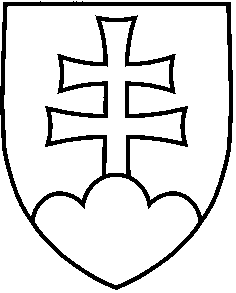 